KEMENTERIAN AGAMA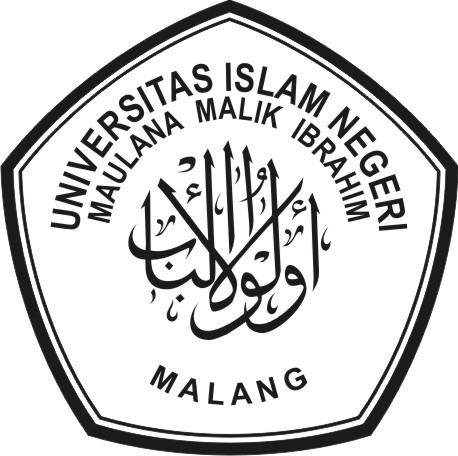 UNIVERSITAS ISLAM NEGERI MAULANA MALIK IBRAHIM MALANGFAKULTAS SAINS DAN TEKNOLOGIJURUSAN TEKNIK INFORMATIKAJl. Gajayana No. 50 Malang 65144 Telp. / Fax. (0341) 558933BERITA ACARA UJIAN PKLI SEMESTER GENAP TAHUN AKADEMIK 2013/2014				Pembimbing								(nama pembimbing)								NIP: I.IDENTITAS MAHASISWAIV.UNSUR YANG DINILAI  (0 – 100)NILAII.a. Nama     : IV.Penguasaan Materi I.b. NIM.       : IV.Metode Penyelesaian MasalahI.c. Jurusan   : TEKNIK INFORMATIKAIV.Kemampuan Presentasi I.IV.Tingkat Kesulitan Materi II.JUDUL PKLIIV.Sistematika & Kejelasan Laporan PKLI II.a. Judul PKLI:IV.Integrasi Sains dan agamaII.IV.II.IV.II.IV.II.b. Lokasi PKLIIV.TOTAL NILAIII.IV.NILAI HURUFII.V.KETERANGAN NILAIII.c. Dosen Pembimbing: 1. LULUS II.  A   ( 85 - 100)II.  B+  ( 75 – 84 )III.PELAKSANAAN UJIAN  B   ( 70 – 74 )III.  C+  ( 65 – 69 )III.a. Tgl. Ujian	:   C   ( 60 – 64 )III.b. Ttd Mhs       :III. 2. TIDAK LULUSIII.  D   ( 50 – 59 )III.  E   (  0 – 49 )